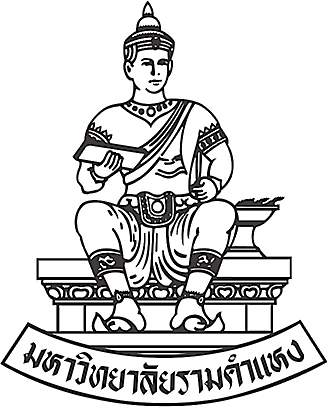 แผนปฏิบัติราชการประจำปีคณะบริหารธุรกิจประจำปีงบประมาณ พ.ศ. ๒๕๖๒	ตามที่พระราชกฤษฎีกาว่าด้วยหลักเกณฑ์และวิธีการบริหารกิจการบ้านเมืองที่ดี บัญญัติให้ส่วนราชการทุกแห่งต้องจัดทำแผนปฏิบัติราชการ
ที่สอดคล้องกับนโยบายของรัฐบาล แผนพัฒนาเศรษฐกิจและสังคมแห่งชาติ และอื่น ๆ ที่เกี่ยวข้อง นั้น  	มหาวิทยาลัยรามคำแหง ซึ่งเป็นส่วนราชการระดับกรมภายใต้การกำกับของสำนักงานคณะกรรมการการอุดมศึกษา กระทรวงศึกษาธิการ ได้จัดทำแผนปฏิบัติราชการ 5 ปี (พ.ศ. ๒๕๖๐-๒๕6๔)  ซึ่งเป็นแผนระยะกลาง เพื่อเป็นกรอบกำหนดทิศทางการดำเนินงานของแผนปฏิบัติราชการประจำปี โครงการ/กิจกรรม และผลผลิตของมหาวิทยาลัยในแต่ละปีงบประมาณ  นอกจากนี้ยังเป็นเครื่องมือสำคัญในการกำกับติดตามและประเมินผลการปฏิบัติงานตามระบบการบริหารงานมุ่งผลสัมฤทธิ์ โดยบูรณาการเชื่อมโยงกับนโยบายของรัฐบาล แผนพัฒนาเศรษฐกิจและสังคมแห่งชาติ ฉบับที่ 12 แผนปฏิบัติราชการของกระทรวงศึกษาธิการ  กรอบแผนอุดมศึกษาระยะยาว ๑๕ ปี ฉบับที่ ๒ แนวทางการพัฒนาสำนักงานคณะกรรมการการอุดมศึกษา สำนักงานรับรองมาตรฐานและประเมินคุณภาพการศึกษา และสำนักงานคณะกรรมการพัฒนาระบบราชการ รวมถึงนโยบายของมหาวิทยาลัยไปแล้วนั้น  บัดนี้  ได้เริ่มต้นปีงบประมาณ พ.ศ. 2562 คณะกรรมการแผนและพัฒนา คณะบริหารธุรกิจ ได้จัดทำรายละเอียดของแผนปฏิบัติราชการประจำปีงบประมาณ พ.ศ. 256๒ ของคณะบริหารธุรกิจ ที่สอดคล้องและเชื่อมโยงกับแผนปฏิบัติราชการ  5 ปี (พ.ศ. 25๖๐ – 256๔) คณะบริหารธุรกิจและงบประมาณรายจ่ายประจำปีงบประมาณ พ.ศ. 25๖๒  เพื่อให้การดำเนินงานตามพันธกิจของมหาวิทยาลัยมีการพัฒนาและมีความชัดเจน ตลอดจนติดตามผลการดำเนินงานให้บรรลุวิสัยทัศน์ของคณะบริหารธุรกิจที่กำหนดไว้	คณะบริหารธุรกิจ เป็นส่วนราชการหนึ่งตามโครงสร้างการแบ่งส่วนราชการ มหาวิทยาลัยรามคำแหง จักต้องดำเนินการจัดทำแผนปฏิบัติราชการ ๕ ปี(พ.ศ. ๒๕๖๐ – ๒๕๖๔) และแผนปฏิบัติราชการประจำปีให้สอดคล้องกับมหาวิทยาลัยรามคำแหงวิสัยทัศน์คณะบริหารธุรกิจมุ่งผลิตบัณฑิตทางด้านบริหารธุรกิจให้มีความรู้คู่คุณธรรมปรัชญา (Philosophy)ส่งเสริมความเสมอภาคทางการศึกษา  ผลิตบัณฑิตที่มีความรู้คู่คุณธรรมปณิธาน (Ambition)พัฒนาคณะบริหารธุรกิจให้เป็นแหล่งวิทยาการแบบตลาดวิชาควบคู่แบบจำกัดจำนวน  มุ่งผลิตบัณฑิตที่มีความรู้คู่คุณธรรม และจิตสำนึกในความรับผิดชอบต่อสังคมอัตลักษณ์ผลิตบัณฑิตให้มีความรู้คู่คุณธรรมเอกลักษณ์มหาวิทยาลัยแบบตลาดวิชาควบคู่แบบจำกัดจำนวนค่านิยมองค์การซื่อสัตย์  จริงใจ  โปร่งใส  ยุติธรรม และภักดีต่อองค์กรพันธกิจ (Mission)	๑) 	สนับสนุนและส่งเสริมกระจายโอกาส  ความเสมอภาคและความเป็นธรรมทางการศึกษาหลากหลายรูปแบบและหลากหลายสาขาวิชา
ในลักษณะการศึกษาเพื่อปวงชน ให้มีความรู้คู่คุณธรรม		๒) 	สนับสนุนและส่งเสริมการวิจัยและพัฒนางานสร้างสรรค์ เพื่อนำไปใช้ประโยชน์	3)	สนับสนุนและส่งเสริมการบริการทางวิชาการแก่สังคม แก่ประชาชน เพื่อพัฒนาคุณภาพชีวิตที่ยั่งยืน	4)	สนับสนุนและส่งเสริมการทำนุบำรุงศิลปวัฒนธรรม 	5)	ส่งเสริม และพัฒนาการบริหารจัดการตามแนวทางของการบริหารจัดการบ้านเมืองที่ดี ประเด็นยุทธศาสตร์  เป้าประสงค์  กลยุทธ์      ประเด็นยุทธศาสตร์ที่ ๓   วิทยาศาสตร์ เทคโนโลยี วิจัยและนวัตกรรม	    เป้าประสงค์ที่ ๑    ผลงานวิจัย นวัตกรรม องค์ความรู้ และงานสร้างสรรค์ที่นำไปใช้ประโยชน์(เชิงสาธารณะและเชิงเศรษฐกิจ)		กลยุทธ์ที่ ๑    ส่งเสริมและสนับสนุนความเข้มแข็งการวิจัยและงานสร้างสรรค์		กลยุทธ์ที่ ๒    ส่งเสริมการวิจัยเชิงบูรณาการเพื่อนำไปใช้ประโยชน์ (สร้างองค์ความรู้ ถ่ายทอดเทคโนโลยี)      ประเด็นยุทธศาสตร์ที่ ๔   การพัฒนาบริหารเพื่อความมั่นคง	     เป้าประสงค์ที่ ๑    ส่งเสริมและพัฒนาการบริหารจัดการตามแนวทางของการบริหารจัดการบ้านเมืองที่ดีกลยุทธ์ที่ ๑    พัฒนาบุคลากรให้มีบทบาทเชิงรุกซื่อสัตย์และภักดีต่อองค์กรแผนปฏิบัติราชการประจำปีงบประมาณ พ.ศ. 256๒ คณะบริหารธุรกิจ	งบประมาณตามภารกิจประจำ/พื้นฐานงบประมาณตามภารกิจเฉพาะกิจการติดตามและประเมินผลการดำเนินงานประจำปีงบประมาณ พ.ศ. ๒๕6๒แผนปฏิบัติงานการติดตามและประเมินผลแผนปฏิบัติราชการภาคผนวกคำอธิบายวิสัยทัศน์มหาวิทยาลัยรามคำแหงเป็นสถาบันหลักที่มุ่งขยายโอกาสทางการศึกษา เพื่อพัฒนาคนให้พัฒนาประเทศอย่างยั่งยืนมหาวิทยาลัยรามคำแหงเป็นสถาบันหลัก หมายถึง เป็นมหาวิทยาลัยชั้นนำด้านจัดการศึกษาแบบตลาดวิชาควบคู่แบบจำกัดจำนวนขยายโอกาสทางการศึกษา หมายถึง การให้ความสำคัญกับโอกาสทางการศึกษา ความเสมอภาค และเท่าเทียมกันทางการศึกษาแก่ประชาชนทั่วไปอย่างต่อเนื่องตลอดชีวิตในทุกระดับและอาชีพพัฒนาคนให้พัฒนาประเทศอย่างยั่งยืน  หมายถึง  เป็นสถานศึกษา และวิจัยที่ผู้ศึกษาสามารถศึกษาได้ด้วยตนเอง โดยไม่จำเป็นต้องเข้าชั้นเรียนที่จัดให้ (ในระดับปริญญาตรี) โดยมีวัตถุประสงค์ให้การศึกษาส่งเสริมวิชาการและวิชาชีพชั้นสูง โดยทำการสอนทำการวิจัยให้บริการทางวิชาการแก่สังคมและทำนุบำรุงศิลปวัฒนธรรม เพื่อพัฒนาคนให้พัฒนาประเทศอย่างยั่งยืนผลการวิเคราะห์สภาพแวดล้อมศักยภาพของคณะบริหารธุรกิจ (SWOT Analysis)๑. สภาพแวดล้อมภายในองค์กร	จุดแข็ง (Strengths)ชื่อเสียงของคณะบริหารธุรกิจ มายาวนานบุคลากรมีความรู้ ประสบการณ์ และ ความเชี่ยวชาญด้านการเรียนการสอนมีระบบการเรียนการสอนแบบตลาดวิชาที่มีประสิทธิภาพ รวมทั้งมีช่องทางการสื่อสารที่หลากหลายมีฐานของศิษย์เก่าจำนวนมาก	จุดอ่อน (Weaknesses)หลักสูตรบางส่วนยังไม่มีความทันสมัยและทันต่อการเปลี่ยนแปลงระบบการบริหารจัดการไม่มีประสิทธิภาพเพียงพอ เนื่องจากมีการนำเอาระบบ IT และ Digital มาใช้น้อยมีงบประมาณที่ไม่เพียงพอ และ ไม่สอดรับกับจำนวนนักศึกษาในแต่ละปีการศึกษา๒. สภาพแวดล้อมภายนอกองค์กร	โอกาส (Opportunities)	๑.	ค่าครองชีพที่ปรับสูงขึ้น ทำให้ต้องการทางเลือกด้านการศึกษาในราคาย่อมเยาว์	๒.	ภาครัฐมีกองทุนให้กู้ยืมเพื่อการศึกษา (กยศ.) ทำให้เปิดโอกาสการเข้าถึงการศึกษาระดับอุดมศึกษาง่ายขึ้น	๓.	การเข้าสู่สังคมผู้สูงอายุ เปิดโอกาสในการจัดหลักสูตรใหม่ๆ ที่เหมาะสม กับความต้องการของคนกลุ่มนี้	๔.  ระบบเศรษฐกิจแบบใหม่ที่เน้นการทำงานแบบอาชีพอิสระ (Freelance) ทำให้มีความต้องการในการเพิ่มทักษะใหม่ๆมากขึ้น	ข้อจำกัด/ภัยคุกคาม (Threats)            	๑.	การลดลงของจำนวนประชากรไทยทำให้มียอดนักศึกษาเข้าศึกษา	๒.	เทคโนโลยีด้าน AI และ MOOC (Massive Open Ohline Course) มีผลกระทบต่อความต้องการศึกษาต่อในคณะบริหารธุรกิจ	๓.	จำนวนสถาบันการศึกษาระดับอุดมศึกษาทั้งรัฐและเอกชนมีมาก ทำให้เกิดการแข่งขันที่รุนแรงเพื่อแย่งนักศึกษา	๔.	การเปลี่ยนแปลงด้านค่านิยมที่ลดความสำคัญกับใบปริญญาของคนรุ่นใหม่ที่มาข้อมูล : 	ผลการวิเคราะห์สภาพแวดล้อม ประจำปีงบประมาณ พ.ศ.๒๕๖๐-๒๕๖๔ ของคณะบริหารธุรกิจ มาจากการระดมสมองของคณะกรรมการแผนและพัฒนา ซี่งประกอบด้วย	คณะผู้บริหาร,หัวหน้าภาค,หัวหน้างานและบุคลากรของคณะบริหารธุรกิจประเด็นยุทธศาสตร์ที่ 1การเสริมสร้างและพัฒนาศักยภาพทุนมนุษย์เป้าประสงค์ที่ 1ผู้รับบริการทางการศึกษาระดับอุดมศึกษามีคุณภาพสำเร็จการศึกษาแล้วมีงานทำตรงตามความต้องการของผู้ใช้ สามารถสร้างงานด้วยตนเองกลยุทธ์ที่ 1พัฒนาบัณฑิตที่สอดคล้องกับความต้องการของผู้มีส่วนได้ส่วนเสียกลยุทธ์ที่ 2พัฒนาหลักสูตรได้มาตรฐานตามเกณฑ์มาตรฐานหลักสูตรกลยุทธ์ที่ ๓พัฒนาและส่งเสริมกิจการนักศึกษาและศิษย์เก่าบูรณาการเพื่ออาชีพประเด็นยุทธศาสตร์ที่ 2การสร้างความเป็นธรรม ลดความเหลื่อมล้ำของภาครัฐเป้าประสงค์ที่ 1เยาวชน ประชาชน เข้าถึงบริการทางการศึกษาระดับอุดมศึกษาอย่างเสมอภาคกลยุทธ์ที่ 1สร้างความเสมอภาคและความเป็นธรรมทางการศึกษากลยุทธ์ที่ 2ส่งเสริมการจัดบริการวิชาการแก่สังคมเพื่อส่งเสริมการเรียนรู้ตลอดชีวิตกลยุทธ์ที่ ๓ส่งเสริมและสนับสนุนคุณค่าศิลปะและวัฒนธรรมไทยกลยุทธ์ที่ 4ส่งเสริมการประกันคุณภาพการศึกษาภายใน   ประเด็นยุทธศาสตร์ที่ 1ประเด็นยุทธศาสตร์ที่ 2ประเด็นยุทธศาสตร์ที่ 3ประเด็นยุทธศาสตร์ที่ 4การเสริมสร้างและพัฒนาศักยภาพทุนมนุษย์การสร้างความเป็นธรรม ลดความเหลื่อมล้ำของภาครัฐวิทยาศาสตร์ เทคโนโลยี วิจัยและนวัตกรรมการพัฒนาบริหารเพื่อความมั่นคงเป้าประสงค์เป้าประสงค์เป้าประสงค์เป้าประสงค์ผู้รับบริการทางการศึกษาระดับอุดมศึกษามีคุณภาพสำเร็จการศึกษาแล้วมีงานทำตรงตามความต้องการของผู้ใช้ สามารถสร้างงานด้วยตนเองเยาวชน ประชาชนเข้าถึงบริการทางการศึกษาระดับอุดมศึกษาอย่างเสมอภาคผลงานวิจัย นวัตกรรม องค์ความรู้ และงานสร้างสรรค์
ที่นำไปใช้ประโยชน์ (เชิงสาธารณะและเชิงเศรษฐกิจ)ส่งเสริมและพัฒนาการบริหารจัดการตามแนวทางของการบริหารจัดการบ้านเมืองที่ดีกลยุทธ์กลยุทธ์กลยุทธ์กลยุทธ์1. พัฒนาบัณฑิตที่สอดคล้องกับความต้องการของผู้มีส่วนได้ส่วนเสีย2. พัฒนาหลักสูตรได้มาตรฐานตามเกณฑ์มาตรฐานหลักสูตร3. พัฒนาและส่งเสริมกิจการนักศึกษาและศิษย์เก่า บูรณาการเพื่ออาชีพ1. สร้างความเสมอภาคและความเป็นธรรมทางการศึกษา2. ส่งเสริมการจัดบริการวิชาการแก่สังคมเพื่อส่งเสริมการเรียนรู้ตลอดชีวิต๓. ส่งเสริมและสนับสนุนศิลปะและวัฒนธรรมไทย4. ส่งเสริมการประกันคุณภาพการศึกษาภายใน๑. ส่งเสริมและสนับสนุนความเข้มแข็งการวิจัยและงานสร้างสรรค์๒. ส่งเสริมการวิจัยเชิงบูรณาการเพื่อนำไปใช้ประโยชน์ (สร้างองค์ความรู้ถ่ายทอดเทคโนโลยี)1. พัฒนาบุคลากรให้มีบทบาทเชิงรุก ซื่อสัตย์และภักดีต่อองค์กรโครงการ/ผลผลิต/กิจกรรมโครงการ/ผลผลิต/กิจกรรมโครงการ/ผลผลิต/กิจกรรมโครงการ/ผลผลิต/กิจกรรม๑. กิจกรรมจัดการเรียนการสอนเพื่อผลิตบัณฑิต๒. โครงการประเมินบัณฑิตปริญญาตรีได้งานทำหรือประกอบอาชีพอิสระภายใน ๑ ปี๓. โครงการประเมินความพึงพอใจของผู้ใช้บัณฑิตที่มีต่อผู้สำเร็จการศึกษา๔. โครงการประเมินคุณภาพระดับหลักสูตร5. โครงการพัฒนาและส่งเสริมกิจการนักศึกษา1. โครงการประชาสัมพันธ์รับสมัครนักศึกษาใหม่ระดับอุดมศึกษา ๒. โครงการบริการวิชาการแก่สังคมของคณะบริหารธุรกิจ๓. โครงการอบรม หลักสูตรออกของมาตรฐานศุลกากร ปีที่ ๓๔. โครงการบริการวิชาการของมหาวิทยาลัยโดยความร่วมมือระหว่างคณะฯ๕. โครงกรทำนุบำรุงศิลปะและวัฒนธรรม๖. การประเมินคุณภาพการศึกษาในระบบ QA ระดับคณะฯ1. โครงการพัฒนาศักยภาพด้านการวิจัยของอาจารย์และนักวิจัย๒. โครงการประชุมวิชาการระดับชาติด้านบริหารธุรกิจและสังคมศาสตร์ครั้งที่ ๓1. โครงการพัฒนาบุคลากรของคณะบริหารธุรกิจให้มีสมรรถนะและทักษะสูงขึ้น รายละเอียดแผนปฏิบัติราชการประจำปีคณะบริหารธุรกิจ ประจำปีงบประมาณ พ.ศ. ๒๕๖๒รายละเอียดแผนปฏิบัติราชการประจำปีคณะบริหารธุรกิจ ประจำปีงบประมาณ พ.ศ. ๒๕๖๒รายละเอียดแผนปฏิบัติราชการประจำปีคณะบริหารธุรกิจ ประจำปีงบประมาณ พ.ศ. ๒๕๖๒รายละเอียดแผนปฏิบัติราชการประจำปีคณะบริหารธุรกิจ ประจำปีงบประมาณ พ.ศ. ๒๕๖๒รายละเอียดแผนปฏิบัติราชการประจำปีคณะบริหารธุรกิจ ประจำปีงบประมาณ พ.ศ. ๒๕๖๒รายละเอียดแผนปฏิบัติราชการประจำปีคณะบริหารธุรกิจ ประจำปีงบประมาณ พ.ศ. ๒๕๖๒รายละเอียดแผนปฏิบัติราชการประจำปีคณะบริหารธุรกิจ ประจำปีงบประมาณ พ.ศ. ๒๕๖๒รายละเอียดแผนปฏิบัติราชการประจำปีคณะบริหารธุรกิจ ประจำปีงบประมาณ พ.ศ. ๒๕๖๒รายละเอียดแผนปฏิบัติราชการประจำปีคณะบริหารธุรกิจ ประจำปีงบประมาณ พ.ศ. ๒๕๖๒หน่วย : ล้านบาทประเด็นยุทธศาสตร์/เป้าประสงค์/กลยุทธ์ตัวชี้วัดเป้าประสงค์ค่าโครงการ/กิจกรรม/ผลผลิตตัวชี้วัดค่าวงเงินงบประมาณวงเงินงบประมาณหน่วยงานที่รับผิดชอบ 
และหมายเหตุประเด็นยุทธศาสตร์/เป้าประสงค์/กลยุทธ์ตัวชี้วัดเป้าประสงค์เป้าหมายโครงการ/กิจกรรม/ผลผลิตตัวชี้วัดเป้าหมายปี 256๒ปี 256๒หน่วยงานที่รับผิดชอบ 
และหมายเหตุประเด็นยุทธศาสตร์/เป้าประสงค์/กลยุทธ์ตัวชี้วัดเป้าประสงค์256๒โครงการ/กิจกรรม/ผลผลิตตัวชี้วัด256๒แผ่นดินรายได้หน่วยงานที่รับผิดชอบ 
และหมายเหตุประเด็นยุทธ์ศาสตร์ที่ 1การเสริมสร้างและพัฒนาศักยภาพทุนมนุษย์เป้าประสงค์ที่ ๑1. ผู้รับบริการทางการศึกษาระดับ อุดมศึกษามีคุณภาพสำเร็จการศึกษาแล้วมีงานทำตรงตามความต้องการของผู้ใช้สามารถสร้างงานด้วยตนเอง กลยุทธ์1. พัฒนาบัณฑิตที่สอดคล้องกับ1. ผู้สำเร็จการศึกษาตามหลักสูตรร้อยละ ๑๐01. กิจกรรมจัดการเรียนการสอน๑. ผู้สำเร็จการศึกษาด้าน๒,๐๐๐- - -  หน่วยทะเบียนและความต้องการของผู้มีส่วนได้ส่วนเสียด้านสังคมศาสตร์ของค่าเป้าหมาย เพื่อผลิตบัณฑิตสังคมศาสตร์ประเมินผลการศึกษา๒. ผู้สำเร็จการศึกษาได้งานทำร้อยละ ๘๐2. โครงการประเมินบัณฑิต๑. ผู้สำเร็จการศึกษาได้งานทำ๘๐- รอง คบธ.ฝ่ายกิจการหรือประกอบอาชีพอิสระในสาขา ของค่าเป้าหมายปริญญาตรีได้งานทำหรือประกอบหรือประกอบอาชีพอิสระในสาขานักศึกษาที่เกี่ยวข้องภายใน 1 ปี(จากผู้กรอก อาชีพอิสระภายใน 1 ปีที่เกี่ยวข้องภายใน ๑ ปี- งานบริการการศึกษาแบบสอบถาม)จากผู้กรอกแบบสอบถาม(หน่วยกิจการนักศึกษา)๓. ความพึงพอใจของผู้ใช้ระดับ ๓.๕๑ ๓. โครงการประเมินความพึงพอใจ ๑. ความพึงพอใจของผู้ใช้ระดับ ๓.๕๑ - รอง คบธ.ฝ่ายวิชาการบัณฑิตที่มีต่อผู้สำเร็จการศึกษาของผู้ใช้บัณฑิตที่มีต่อผู้สำเร็จการบัณฑิตที่มีต่อผู้สำเร็จการศึกษาและวิจัยศึกษา- งานบริการการศึกษา(หน่วยส่งเสริมพัฒนาทาง วิชาการ)หน่วย : ล้านบาทยุทธศาสตร์/เป้าประสงค์/กลยุทธ์ตัวชี้วัดเป้าประสงค์ค่าเป้าหมาย256๒โครงการ/กิจกรรม/ผลผลิตตัวชี้วัดค่าเป้าหมาย256๒วงเงินงบประมาณปี 256๒วงเงินงบประมาณปี 256๒หน่วยงานที่รับผิดชอบ 
และหมายเหตุยุทธศาสตร์/เป้าประสงค์/กลยุทธ์ตัวชี้วัดเป้าประสงค์ค่าเป้าหมาย256๒โครงการ/กิจกรรม/ผลผลิตตัวชี้วัดค่าเป้าหมาย256๒แผ่นดินรายได้หน่วยงานที่รับผิดชอบ 
และหมายเหตุ2. พัฒนาหลักสูตรได้มาตรฐาน1. หลักสูตรได้มาตรฐานร้อยละ ๘๐1. โครงการประเมินคุณภาพ1. ผลการประเมินระดับหลักสูตรระดับดี-- - รอง คบธ.ฝ่ายประกันตามเกณฑ์มาตรฐานหลักสูตรของหลักสูตรระดับหลักสูตรคุณภาพการศึกษาทั้งหมด- งานประกันคุณภาพ  การศึกษา- ภาควิชา/สาขาวิชา- หลักสูตรโครงการพิเศษ3. พัฒนาและส่งเสริมกิจการ1. นักศึกษาที่ร่วมโครงการมีร้อยละ ๘๐1. โครงการพัฒนาและส่งเสริม1. นักศึกษาที่เข้าร่วมโครงการมี๘๐-- รอง คบธ.ฝ่ายกิจการนักศึกษาและศิษย์เก่าบูรณาการความรู้ความเข้าใจเพิ่มขึ้นของผู้เข้า กิจการนักศึกษา  มีความรู้ความเข้าใจเพิ่มขึ้นนักศึกษาเพื่ออาชีพ ร่วมโครงการจำนวน ๕ โครงการ- งานบริการการศึกษา ๑.โครงการ การเตรียมความ  (หน่วยกิจการนักศึกษา) พร้อมบัณฑิตในศตวรรษที่ ๒๑-  ๒.โครงการ เตรียมความพร้อม๐.๐๖๐  สำหรับนักศึกษาใหม่ (๖๐,๐๐๐)  คณะบริหารธุรกิจ ประจำปี การศึกษา ๒๕๖๑ ๓.โครงการ www.ru.ac.thผู้ช่วยนักศึกษา:เข้าใจง่ายได้ประโยชน์ จบไว๔.โครงการ การเตรียมความพร้อมในการทำงาน๕.โครงการ การตลาดออนไลน์หน่วย : ล้านบาทยุทธศาสตร์/เป้าประสงค์/กลยุทธ์ตัวชี้วัดเป้าประสงค์ค่าเป้าหมาย256๒โครงการ/กิจกรรม/ผลผลิตตัวชี้วัดค่าเป้าหมาย256๒วงเงินงบประมาณปี 256๒วงเงินงบประมาณปี 256๒หน่วยงานที่รับผิดชอบ 
และหมายเหตุยุทธศาสตร์/เป้าประสงค์/กลยุทธ์ตัวชี้วัดเป้าประสงค์ค่าเป้าหมาย256๒โครงการ/กิจกรรม/ผลผลิตตัวชี้วัดค่าเป้าหมาย256๒แผ่นดินรายได้หน่วยงานที่รับผิดชอบ 
และหมายเหตุประเด็นยุทธ์ศาสตร์ที่ 2การสร้างความเป็นธรรมลดความเหลื่อมล้ำของภาครัฐเป้าประสงค์ที่ ๑1.เยาวชน ประชาชนเข้าถึงบริการทางการศึกษาระดับอุดมศึกษาอย่างเสมอภาคกลยุทธ์ที่1. สร้างความเสมอภาคและ1.นักศึกษาใหม่ระดับอุดมร้อยละ 851. โครงการประชาสัมพันธ์รับ1. นักศึกษาใหม่ระดับอุดม๒,๐๐๐- งานบริการการศึกษาความเป็นธรรมทางการศึกษาศึกษาของค่า นักศึกษาใหม่ระดับอุดมศึกษาศึกษา-๐.๐๓๐(หน่วยส่งเสริมพัฒนาทางเป้าหมาย- โครงการประชาสัมพันธ์(๓๐,๐๐๐) วิชาการ,หน่วยทะเบียนรับสมัครนักศึกษาใหม่ ประจำและประเมินผลการศึกษา) ปีการศึกษา ๒๕๖๒2. ส่งเสริมการจัดบริการวิชาการแก่๑. โครงการบริการวิชาการที่มีร้อยละ ๘๐1. โครงการบริการวิชาการแก่๑. โครงการบริการวิชาการที่มีร้อยละ ๘๐- - คณะกรรมการจัดทำสังคมเพื่อส่งเสริมการเรียนรู้การบูรณาการร่วมกับการเรียน(เป้าหมาย สังคมของคณะบริหารธุรกิจการบูรณาการร่วมกับการเรียนแผนกลยุทธ์ด้านการตลอดชีวิตการสอนหรืองานวิจัย ๑ โครงการ)จำนวน   ๒   โครงการการสอนหรืองานวิจัยบริการวิชาการแก่สังคม๑. โครงการ การเตรียมความ-0.050 พร้อมในการจัดการธุรกิจบริการ(๕๐,๐๐๐)  ในจังหวัดปทุมธานี ปีที่ ๓หน่วย : ล้านบาทยุทธศาสตร์/เป้าประสงค์/กลยุทธ์ตัวชี้วัดเป้าประสงค์ค่าเป้าหมาย256๒โครงการ/กิจกรรม/ผลผลิตตัวชี้วัดค่าเป้าหมาย256๒วงเงินงบประมาณปี 256๒วงเงินงบประมาณปี 256๒หน่วยงานที่รับผิดชอบ 
และหมายเหตุยุทธศาสตร์/เป้าประสงค์/กลยุทธ์ตัวชี้วัดเป้าประสงค์ค่าเป้าหมาย256๒โครงการ/กิจกรรม/ผลผลิตตัวชี้วัดค่าเป้าหมาย256๒แผ่นดินรายได้หน่วยงานที่รับผิดชอบ 
และหมายเหตุ  ๒. โครงการอบรม  หลักสูตร๒. จำนวนหลักสูตรฝึกอบรมร้อยละ ๘๐-๐.๒๕๐- คณะกรรมการจัดทำออกของมาตรฐานศุลกากรที่ผู้เข้าร่วมรับผิดชอบค่าใช้จ่าย(๒๕๐,๐๐๐)แผนกลยุทธ์ด้านการปีที่ ๓(เก็บจากผู้บริการวิชาการแก่สังคมเข้าอบรม)๒.ชุมชนหรือองค์กรมีความ๒ แห่ง๒. โครงการบริการวิชาการของ1. โครงการบริการวิชาการที่ร้อยละ ๘๐๐.๐๒๐-- คณะกรรมการจัดทำความเข้มแข็งสามารถพัฒนามหาวิทยาลัยโดยความร่วมมือทำให้เกิดประโยชน์ต่อชุมชน/(๒๐,๖๐๐) แผนกลยุทธ์ด้านการให้เกิดประโยชน์ต่อชุมชน/ระหว่างคณะ สังคมและผู้ด้อยโอกาสต่อบริการวิชาการแก่สังคมสังคมและสร้างเครือข่าย(สาขาอุทัยธานี, สาขาปราจีนบุรี)ประโยชน์ที่ได้รับจากผู้เข้าร่วม- ภาควิชา/สาขาวิชาด้วยตนเองโครงการ3. ส่งเสริมและสนับสนุนศิลปะ๑. โครงการทำนุบำรุงศิลปะ๘๐๑.โครงการทำนุบำรุงศิลปะและ๑. โครงการทำนุบำรุงศิลปะ๘๐-  0.030- คณะกรรมการสวัสดิการและวัฒนธรรมไทยวัฒนธรรมที่บรรลุวัตถุประสงค์วัฒนธรรมและวัฒนธรรมเห็นประโยชน์(๓๐,๐๐๐)คณะบริหารธุรกิจและคุณค่าในศิลปวัฒนธรรม4. ส่งเสริมการประกันคุณภาพ๑. ผลการประเมินระดับคณะฯระดับดี๑. การประเมินคุณภาพการศึกษา๑. ผลการประเมินระดับคณะฯระดับดี--- งานประกันคุณภาพการศึกษาภายในในระบบ QA ระดับคณะฯการศึกษา และทุกหน่วยงานในคณะบริหารธุรกิจหน่วย : ล้านบาทยุทธศาสตร์/เป้าประสงค์/กลยุทธ์ตัวชี้วัดเป้าประสงค์ค่าเป้าหมาย256๒โครงการ/กิจกรรม/ผลผลิตตัวชี้วัดค่าเป้าหมาย256๒วงเงินงบประมาณปี 256๒วงเงินงบประมาณปี 256๒หน่วยงานที่รับผิดชอบ 
และหมายเหตุยุทธศาสตร์/เป้าประสงค์/กลยุทธ์ตัวชี้วัดเป้าประสงค์ค่าเป้าหมาย256๒โครงการ/กิจกรรม/ผลผลิตตัวชี้วัดค่าเป้าหมาย256๒แผ่นดินรายได้หน่วยงานที่รับผิดชอบ 
และหมายเหตุประเด็นยุทธศาสตร์ที่ ๓วิทยาศาสตร์ เทคโนโลยี วิจัย และนวัตกรรมเป้าประสงค์ที่๑. ผลการวิจัย นวัตกรรม องค์ความรู้ และงานสร้างสรรค์ที่นำไปใช้ประโยชน์(เชิงสาธารณะและเชิงเศรษฐกิจ)กลยุทธ์ที่๑. ส่งเสริมการวิจัยเชิงบูรณาการ1. ผลงานวิจัย นวัตกรรมร้อยละ ๓01. งานวิจัย นวัตกรรม งานสร้าง๑. ผลงานวิจัยฯเพื่อสร้างองค์ความรู้๓0- รอง คบธ. ฝ่ายวิชาการเพื่อนำไปใช้ประโยชน์ งานสร้างสรรค์สิ่งประดิษฐ์ของผลงานที่ สรรค์สิ่งประดิษฐ์เพื่อสร้างองค์ที่นำไปพัฒนาการเรียนการสอนและวิจัย(สร้างองค์ความรู้ ถ่ายทอดเพื่อสร้างองค์ความรู้ แล้วเสร็จ ความรู้ (จำนวน   ๘  โครงการหรือมีผลเชิงเศรษฐกิจ – สังคม๐.๓๙๕- คณะกรรมการวิชาการเทคโนโลยี) รายละเอียดตามเอกสารแนบ) (๓๙๕,๕๓๖)และวิจัย๒. โครงการประชุมวิชาการ๑. ผลงานวิชาการ/งานวิจัย ที่ได้รับ๓๐- รอง คบธ. ฝ่ายวิชาการระดับชาติด้านบริหารธุรกิจและการเผยแพร่/ตีพิมพ์๐.๑๕๐และวิจัยสังคมศาสตร์ครั้งที่  ๓(๑๕๐,๐๐๐)- คณะกรรมการวิชาการและวิจัยหน่วย : ล้านบาทยุทธศาสตร์/เป้าประสงค์/กลยุทธ์ตัวชี้วัดเป้าประสงค์ค่าเป้าหมาย256๒โครงการ/กิจกรรม/ผลผลิตตัวชี้วัดค่าเป้าหมาย256๒วงเงินงบประมาณปี 256๒วงเงินงบประมาณปี 256๒หน่วยงานที่รับผิดชอบ 
และหมายเหตุยุทธศาสตร์/เป้าประสงค์/กลยุทธ์ตัวชี้วัดเป้าประสงค์ค่าเป้าหมาย256๒โครงการ/กิจกรรม/ผลผลิตตัวชี้วัดค่าเป้าหมาย256๒แผ่นดินรายได้หน่วยงานที่รับผิดชอบ 
และหมายเหตุประเด็นยุทธศาสตร์ที่ ๔การพัฒนาการบริหารเพื่อความมั่นคงเป้าประสงค์1. ส่งเสริมและพัฒนาการบริหารจัดการตามแนวทางของการบริหารจัดการบ้านเมืองที่ดีกลยุทธ์1. พัฒนาบุคลากรให้มีบทบาท1. บุคลากรมีความรู้ความเข้าร้อยละ ๖๐1. โครงการพัฒนาบุคลากร๑. บุคลากรมีความรู้ความเข้าร้อยละ ๖๐ -0.๑๐0- รอง คบธ. ฝ่ายบริหารเชิงรุก ซื่อสัตย์และภักดีต่อองค์กรใจเพิ่มมากขึ้น ของผู้เข้าของคณะบริหารธุรกิจให้มีใจเพิ่มมากขึ้นของผู้เข้า(๑๐๐,๐๐๐)- รอง คบธ. ฝ่ายสวัสดิการ ร่วมโครงการสมรรถนะและทักษะสูงขึ้น ร่วมโครงการ- คณะกรรมการจัดทำ(จำนวน ๒ โครงการ)แผนพัมนาบุคลากร- โครงการพัฒนาบุคลากรคณะบริหารธุรกิจให้มีสมรรถนะและทักษะสูงขึ้น(สายสนับสนุนวิชาการ)- โครงการพัฒนาบุคลากรคณะบริหารธุรกิจ(สายวิชาการ)รวม๐.๐๐๒๑.๐๖๕หน่วย : ล้านบาทภารกิจประจำ/พื้นฐานผู้รับผิดชอบงบประมาณงบประมาณงบประมาณแหล่งงบประมาณภารกิจประจำ/พื้นฐานผู้รับผิดชอบงบแผ่นดินงบรายได้งบรายได้แหล่งงบประมาณ- งบแผ่นดินงานบริหารคณะฯและงบบุคลากรทุกส่วนราชการ๖๐.๕๗๓๐.๑๕๓๐.๑๕- งบรายได้(๖๐,๕๗๗,๙๓๒+๒๐,๖๐๐)=๖๐,๕๙๘,๕๓๒(๓๐,๑๕๙,๓๐๐+๖๙๕,๕๓๖)=๓๐,๘๙๐,๘๓๖(๓๐,๑๕๙,๓๐๐+๖๙๕,๕๓๖)=๓๐,๘๙๐,๘๓๖รวมรวม๖๐.๖๐๓๐.๘๙๓๐.๘๙หน่วย : ล้านบาทแผนงาน/งาน/โครงการ/กิจกรรมผู้รับผิดชอบงบประมาณงบประมาณงบประมาณแหล่งงบประมาณแผนงาน/งาน/โครงการ/กิจกรรมผู้รับผิดชอบงปม.นอก งปม.นอก งปม.แหล่งงบประมาณ-----รวม---รวมงบประมาณทั้งสิ้นรวมงบประมาณทั้งสิ้น๙๑.๔๙(๙๑,๔๘๙,๓๖๘)๙๑.๔๙(๙๑,๔๘๙,๓๖๘)๙๑.๔๙(๙๑,๔๘๙,๓๖๘)ตัวชี้วัดงาน/กิจกรรมดำเนินงานพ.ศ. ๒๕๖๑พ.ศ. ๒๕๖๑พ.ศ. ๒๕๖๑พ.ศ. ๒๕6๒พ.ศ. ๒๕6๒พ.ศ. ๒๕6๒พ.ศ. ๒๕6๒พ.ศ. ๒๕6๒พ.ศ. ๒๕6๒พ.ศ. ๒๕6๒พ.ศ. ๒๕6๒พ.ศ. ๒๕6๒ผู้รับผิดชอบหมายเหตุตัวชี้วัดงาน/กิจกรรมดำเนินงานต.ค.พ.ย.ธ.ค.ม.ค.ก.พ.มี.ค.เม.ย.พ.ค.มิ.ย.ก.ค.ส.ค.ก.ย.ผู้รับผิดชอบหมายเหตุ๑. จัดประชุมกลุ่มงานแผนเพื่อถ่ายทอดและ๑. จัดประชุมกลุ่มงานแผนเพื่อถ่ายทอดและวางแนวทางการติดตามประเมินผลแผน วางแนวทางการติดตามประเมินผลแผน ปฏิบัติราชการ ประจำปี พ.ศ. ๒๕6๒ปฏิบัติราชการ ประจำปี พ.ศ. ๒๕6๒งานนโยบายและแผน๒. กำหนดผู้รับผิดชอบติดตามและประเมินผล๒. กำหนดผู้รับผิดชอบติดตามและประเมินผลงานนโยบายและแผนแผนแต่ละตัวชี้วัดแผนแต่ละตัวชี้วัด๓. จัดทำรายงานการติดตามผลการดำเนินงาน๓. จัดทำรายงานการติดตามผลการดำเนินงานและประเมินผลแผนปฏิบัติราชการประจำปีและประเมินผลแผนปฏิบัติราชการประจำปีเสนอมหาวิทยาลัยและหน่วยงานภายนอกเสนอมหาวิทยาลัยและหน่วยงานภายนอก